TANDEM DUHA ve spolupráci s CK INVIA pořádá ozdravný pobyt u moře v Chorvatsku           na ostrově Rab v destinaci Lopar San Marino Camping Resort.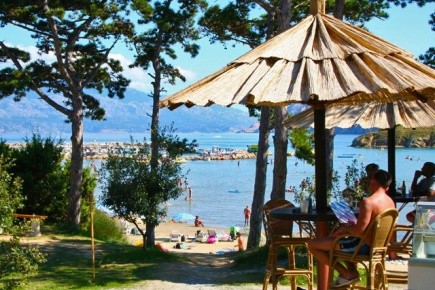 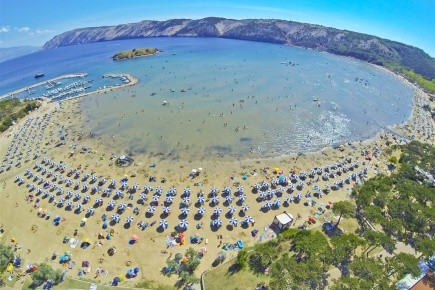 Termín: 26.06.2020 - 05.07.2020 Délka: 10 dní Doprava. autobus Strava: polopenze Cena zahrnuje:
7x ubytování s rozšířenou polopenzí z polní kuchyně
dopravu lux. busem 
pobytovou taxu
služby delegáta v místě pobytu
pojištění CK proti úpadku
Cena: dospělá osoba 1 × 5 990 Kč 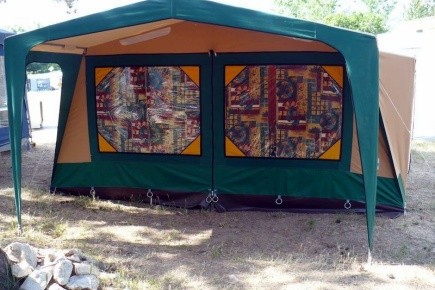 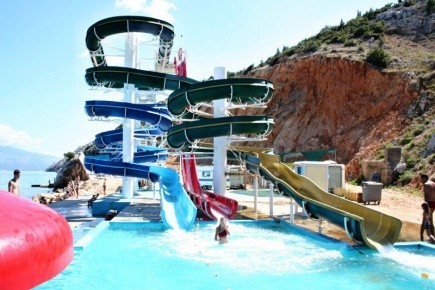           komplexní cestovní pojištění 300 Kč O kempuStředisko Lopar leží na východní straně ostrova, 15 km od města Rab. Camping San Marino je moderní, s kvalitní infrastrukturou (nákupní středisko s prodejnou potravin, restaurace, disco-klub, zábavní centrum, kavárna, cukrárna, směnárna, bankomat a velký sportovní areál).      ZÁJEMCI SE NAHLÁSÍ DO 20. 2. 2020 PANÍ UČITELCE DURAJOVÉ NA TELEFONNÍ ČÍSLO 739 333 819.ZÁLOHA ČINÍ 1800 Kč.